Design et développement du coursMeilleur est le design, meilleure est la structure selon Bates (2015).  Cette étape est donc cruciale et peut se faire par itération. Se basant sur le modèle ADDIE de Branch (2009) et selon ce que propose Shearer (2013), voici les étapes nécessaires au design :Développer les buts et les objectifs du coursAnalyser la séquence et synthétiser le contenuSélectionner les stratégies d’apprentissage et d’encadrement qui permettent d’engager le dialogue entre l’apprenant et l’enseignantSélectionner les médias pour apprendre et enseignerÉtablir les évaluations formatives et sommatives qui permettront de situer l’apprenant dans ses apprentissagesPour avoir une vue d’ensemble de la structure du cours, un premier survol dans lequel les moments clés sont identifiés, les outils technologiques, le mode de diffusion et la durée des activités et des séances sont à compléter. Cette structure représente un design minimaliste.Par la suite, le design est éclaté de manière à définir la structure pour chacune des séances ou pour chacun des thèmes selon l’approche qui a été décidée.  La plupart des informations définies dans cette structure seront reprises pour mettre en place le site du cours Moodle.RéférencesBates, T. (2015). Teaching in a Digital Age.Branch, R. M. (2009). Instructional design: The ADDIE approach: Springer Science & Business Media.Power, T. M. (2005). Le design pédagogique dans un contexte de bimodalisation de l'enseignement supérieur: une étude multicas, Université Laval.Shearer, R. L. (2013). Theory to Practice in Instructional Distance. Dans M. G. Moore (dir.), Handbook of Distance Education (p. 251-267). New York: Routledge.Objectifs du cours :Reconnaitre les conceptsAppliquer les conceptsObjectifs du cours :Reconnaitre les conceptsAppliquer les conceptsObjectifs du cours :Reconnaitre les conceptsAppliquer les conceptsObjectifs du cours :Reconnaitre les conceptsAppliquer les conceptsObjectifs du cours :Reconnaitre les conceptsAppliquer les conceptsObjectifs du cours :Reconnaitre les conceptsAppliquer les conceptsObjectifs du cours :Reconnaitre les conceptsAppliquer les conceptsObjectifs du cours :Reconnaitre les conceptsAppliquer les conceptsObjectifs du cours :Reconnaitre les conceptsAppliquer les conceptsObjectifs du cours :Reconnaitre les conceptsAppliquer les conceptsObjectifs du cours :Reconnaitre les conceptsAppliquer les conceptsObjectifs du cours :Reconnaitre les conceptsAppliquer les conceptsObjectifs du cours :Reconnaitre les conceptsAppliquer les conceptsObjectifs du cours :Reconnaitre les conceptsAppliquer les conceptsObjectifs du cours :Reconnaitre les conceptsAppliquer les conceptsObjectifs du cours :Reconnaitre les conceptsAppliquer les conceptsObjectifs du cours :Reconnaitre les conceptsAppliquer les concepts123456789101112131415ThèmeMoment cléPlan de coursTravail noté 1Examen IntraTravail noté 2Examen finalOutils technoZoomSynchroneAsynchroneEn présenceSynchroneEn présenceEn présenceDurée par activité1h  zoom1h lecture
…3h3hDurée total5h30100 hDémarche d’apprentissage 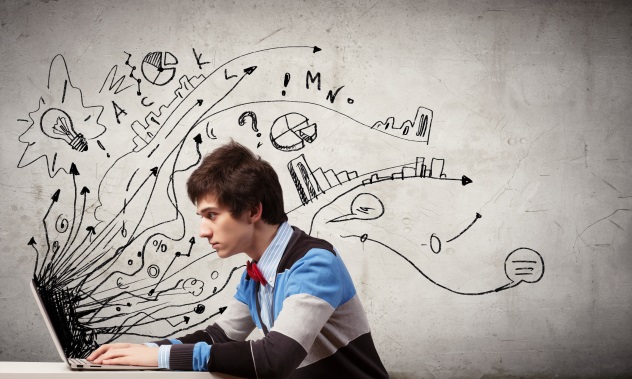 ÉvaluationsDescription (consignes, gabarits, critères, pondération)TravauxExamen Intra Examen finalThème /Séance TITRE : Thème /Séance TITRE : Introduction et objectif principal Objectifs spécifiquesÀ préciserÀ préciserÀ préciser…DémarcheDémarcheDémarcheDémarcheDémarcheSous-thème / Sous-sectionSujet / ContenuActivitésMatérielDurée (min.)PrésentationDémonstrationExerciceQuizAnalyse de casRésolution de problèmeSimulationClasse virtuelle (ZOOM)EncadrementAutre…TexteCapsule vidéo QuizTestDevoirAtelierForumWebRéalité virtuelleAutre…5101530456090120180Évaluation formative Évaluation formative Évaluation formative Évaluation formative Évaluation formative DescriptionDescriptionActivitéMatériel Durée (min.)ExerciceQuizAnalyse de casRésolution de problèmeSimulationAutre…TexteCapsule vidéo QuizTestDevoirAtelierForumWebRéalité virtuelleAutre…